Name 		Date   	WhoStory MapWhenWhatWhere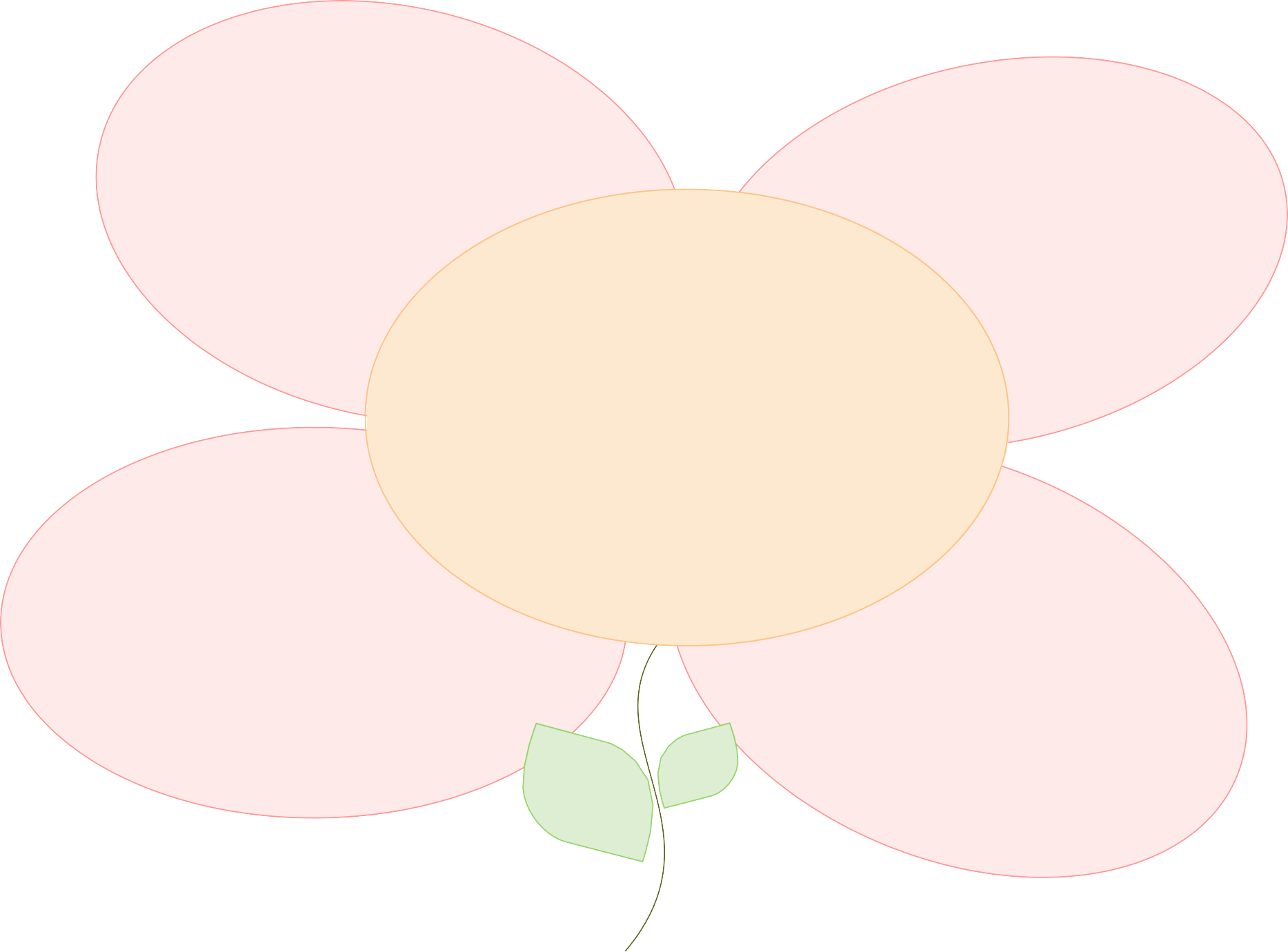 Why